Patterns and Sequencing ReviewWhich instructions take ‘Pac-Man’ to the ghost by the path marked out?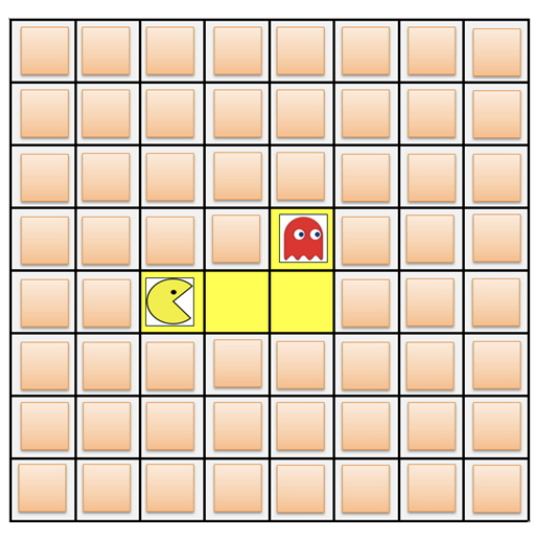 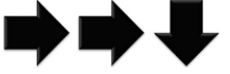 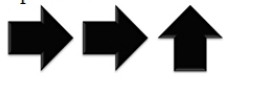 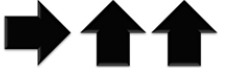 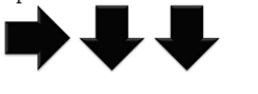 2. Which instructions take ‘Pac-Man’ to the ghost by the path marked out?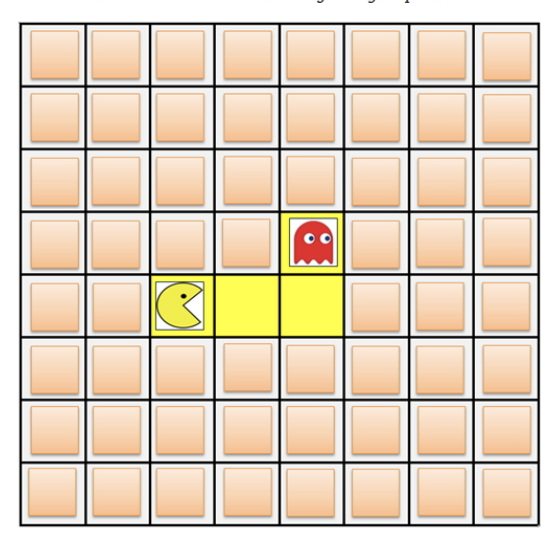 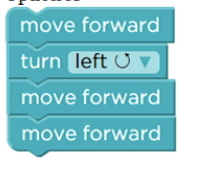 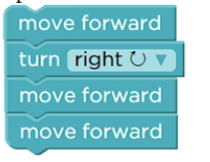 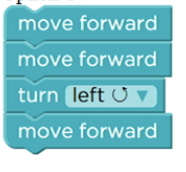 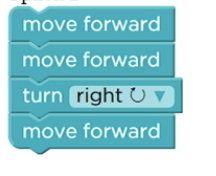 3. Which instructions should the artist follow to draw the shape? The short measures 50 pixels and the long side measures 100 pixels.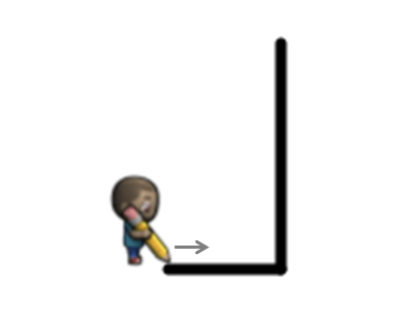 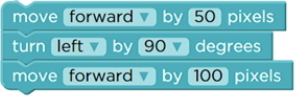 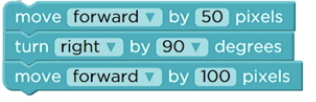 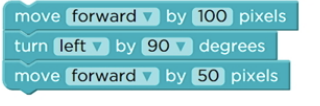 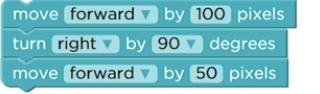 4. Which instructions take ‘Pac-Man’ to the ghost by the path marked out?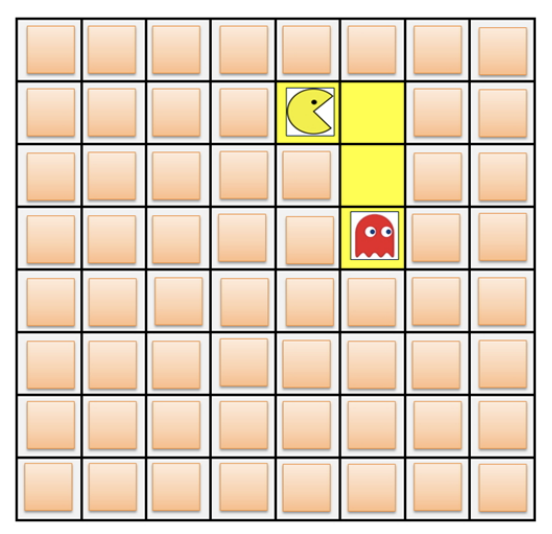 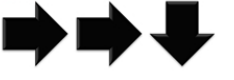 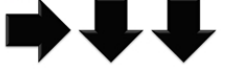 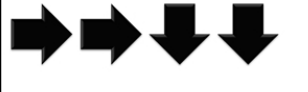 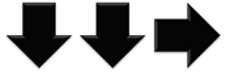 5. Which step is missing in the instructions below to take the ‘Pac-Man’ to the ghost by the path marked out?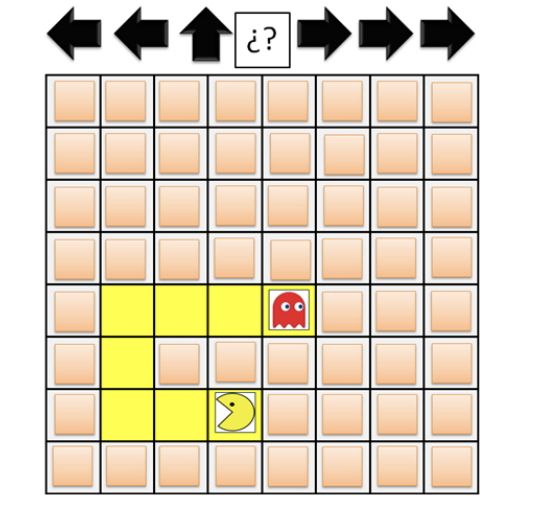 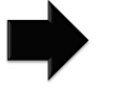 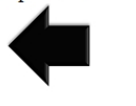 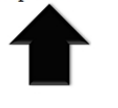 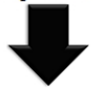 6. The instructions should take the ‘Pac-Man’ to the ghost by the path marked out. In which step of the instructions is there a mistake?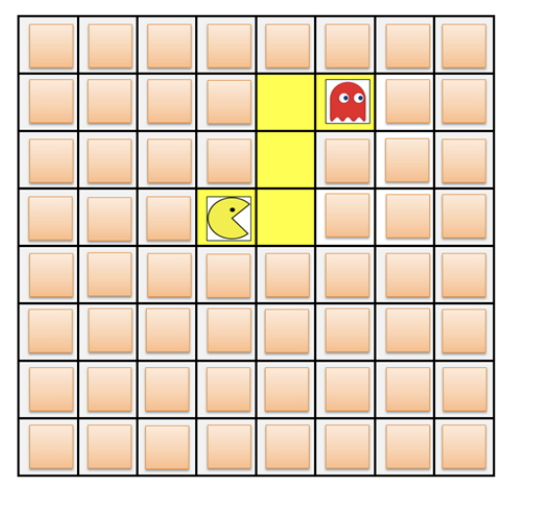 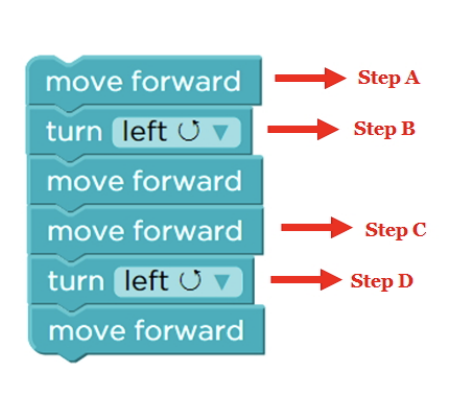 Step AStep BStep CStep D